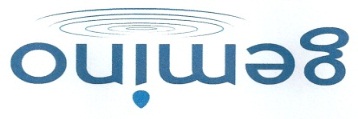 Sede legale: Via Parcar, 16 – GORIZIA – CF: 91033490318Tel: 0481/538495 – 348 72836007www.geminoformazione.com; info@geminoformazione.comScheda d’iscrizione al fine settimana:“Essere è intuirsi 1”Nome…………………………………………………………………Cognome…………………………………….……………………..Nato/a a…………………………………………………………….Il …………………………………………………………………………Professione………………………………………….………………………………………………………………….……………………..Residente a…………………………………………………….. In Via……………………………………………………………………Tel. ……………………………………………………………………Cell……………………………………………………………………..Indirizzo mail………………………………………………………………………………………………………………………………….Chiede di essere iscritto al fine settimana “Essere è intuirsi. Fine settimana che si terrà presso la nostra sede di Gorizia nelle giornate del 14-15 giugno.Costi: Il w.e. ha un costo di euro 150 pagabili € 100 tramite bonifico bancario e €50 a saldo il giorno del corso. L’anticipo non è rimborsabile in caso disdetta.L’iscrizione è perfezionata con la compilazione di tale scheda ed inviando via mail copia della ricevuta dell’avvenuto pagamento a info@geminoformazione.com  Per ogni evenienza o informazioni, inviare una mail o contattare il numero 0481/538495 oppure 348/2836006 o 348/2836007.Causale del bonifico: quota associativa 2014Estremi bancari: GEMINO -  IBAN: IT 62 B 08631 12400 000000847748Ai sensi del D.lgs. 196/2003 a tutela della Privacy del cittadino, considerando che l’associazione Gemino di Gorizia utilizza i dati personali dei propri soci e studenti per la gestione amministrativa e l’informazione riguardo le sue attività, con la presente ne autorizzo il trattamento secondo le procedure interne da questa predisposte.Data……………………………………………………. FIRMA………………………………………………………………….